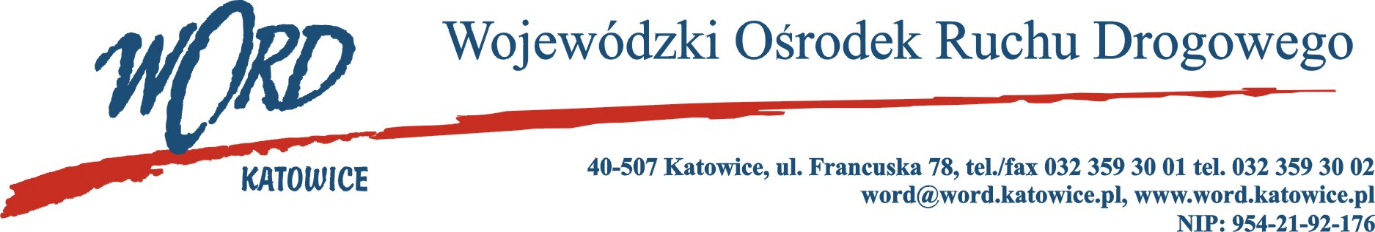 Postępowanie o udzielanie zamówienia publicznego o wartości poniżej 130 000 złKatowice, dnia 18.12.2023 r. AT-ZP.261.316.15.2023.ŁŻDotyczy: informacji z otwarcia ofert w dniu 18.12.2023r. o godz. 10.30 w postępowaniu na zadanie pn.: „Przeglądy sprzętu PPOŻ”.W przedmiotowym postępowaniu ofertę złożyli Wykonawcy: Najkorzystniejszą ofertę złożyła firma RINAR ul. Koźla 44, 66-008 Świdnica i z tą też firmą zawarta zostanie stosowna umowa.Dyrektor WORD KatowiceKrzysztof PrzybylskiLp.WykonawcyŁączna cena brutto C(X) Ilość punktów w kryterium C(X)1Poż-Car Tomasz Jankowski ul. Pawia 61, 42-300 Myszków13464,4961,202P.H.U Małgorzata Pasich ul. Kościuszki 19/107, 41-300 Dąbrowa Górnicza14359,9457,383RINAR ul. Koźla 44, 66-008 Świdnica8240,00100,00